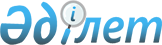 Об утверждении Плана мероприятий по реализации Государственной программы поддержки соотечественников, проживающих за рубежом, на 2005-2007 годы
					
			Утративший силу
			
			
		
					Постановление Правительства Республики Казахстан от 6 января 2006 года N 24. Утратило силу постановлением Правительства Республики Казахстан от 19 сентября 2009 года № 1411

      Сноска. Утратило силу постановлением Правительства РК от 19.09.2009 № 1411.      В целях реализации  Указа Президента Республики Казахстан от 21 ноября 2005 года N 1673 "О Государственной программе поддержки соотечественников, проживающих за рубежом, на 2005-2007 годы" Правительство Республики Казахстан  ПОСТАНОВЛЯЕТ: 

      1. Утвердить прилагаемый План мероприятий по реализации Государственной программы поддержки соотечественников, проживающих за рубежом, на 2005-2007 годы (далее - План). 

      2. Центральным исполнительным органам, иным государственным органам и организациям (по согласованию) обеспечить реализацию мероприятий, предусмотренных Планом, и представлять в Министерство культуры, информации и спорта Республики Казахстан ежегодно, не позднее 15 июня и 15 декабря, информацию о выполнении мероприятий Плана. 

      3. Министерству культуры, информации и спорта Республики Казахстан обеспечить представление в Правительство Республики Казахстан ежегодно, не позднее 25 июня и 25 декабря, сводной информации о выполнении мероприятий Плана. 

      4. Настоящее постановление вводится в действие со дня подписания.        Премьер-Министр 

      Республики Казахстан Утвержден           

постановлением Правительства 

Республики Казахстан    

от 6 января 2006 года N№24        Сноска. План с изменениями, внесенными постановлениями Правительства РК от 16 февраля 2007 года N  117 ; от 10 мая 2007 года N  373 .             План мероприятий по реализации Государственной 

        программы поддержки соотечественников, проживающих 

                  за рубежом, на 2005-2007 годы          *Примечание: Объем расходов по мероприятиям, финансируемым за счет средств республиканского бюджета на 2007 год, будет определяться в соответствии с Законом РК "О республиканском бюджете" на соответствующий финансовый год. 

МКИС - Министерство культуры, информации и спорта Республики Казахстан 

МИД - Министерство иностранных дел Республики Казахстан 

МОН - Министерство образования и науки Республики Казахстан 

МЭБП - Министерство экономики и бюджетного планирования Республики Казахстан 

МТК - Министерство транспорта и коммуникаций Республики Казахстан 

МИТ - Министерство индустрии и торговли Республики Казахстан 

МТСЗН - Министерство труда и социальной защиты населения Республики Казахстан 

АИС - Агентство Республики Казахстан по информатизации и связи 

ВАК - Всемирная ассоциация казахов 
					© 2012. РГП на ПХВ «Институт законодательства и правовой информации Республики Казахстан» Министерства юстиции Республики Казахстан
				N 

п/п  Мероприятия Форма 

завер- 

шения Ответ- 

ственные 

за 

испол- 

нение Сроки 

испол- 

нения Предпола- 

гаемые 

расходы, 

тыс. тг 

2005 

2006 

2007 Источник 

финанси- 

рования 1 2 3 4 5 6 7 1. Совершенствование нормативной правовой базы по вопросам 

поддержке соотечественников, проживающих за рубежом 
1 Разработка 

проектов 

международ- 

ных догово- 

ров об уп- 

рощенном по- 

рядке приоб- 

ретения 

гражданства 

с государст- 

вами-членами 

Содружества 

Независимых 

Государств Проекты 

между- 

народных 

дого- 

воров МТСЗН 

(созыв), 

МИД По сог- 

ласованию 

с конта- 

гентом, 

вторая 

половина 

2006 года Не тре- 

буется - 2 Разработка 

проектов 

международ- 

ных догово- 

ров по проб- 

лемам мигра- 

ции Проект 

междуна- 

родного 

дого- 

вора, 

проект 

согла- 

шения 

между 

Прави- 

тельст- 

вом РК и 

Правите- 

льством 

КНР о 

регули- 

ровании 

процесса 

пересе- 

ления и 

защиты 

прав 

пересе- 

ленцев МТСЗН 

(созыв) 

МИД По согла- 

сованию с 

конта- 

гентом Не тре- 

буются -   3 (исключена -   от 16 февраля 2007 года N  117) (исключена -   от 16 февраля 2007 года N  117) (исключена -   от 16 февраля 2007 года N  117) (исключена -   от 16 февраля 2007 года N  117) (исключена -   от 16 февраля 2007 года N  117) (исключена -   от 16 февраля 2007 года N  117) 4 Подготовка 

аналитичес- 

кого доклада 

"Положение 

соотечестве- 

нников, про- 

живающих за 

рубежом, и 

реализация 

мер по их 

поддержке" Инфор- 

мация в 

Прави- 

тельство 

РК МКИС 

(созыв), 

МТСЗН, 

МИД, 

ВАК (по 

согласо- 

ванию) 25 

декабря, 

ежегодно 2005 г. - 

1350 

2006 г. - 

1423 

2007 г. - 

1423 Респуб- 

ликанский бюджет 2. Создание условий для налаживания тесных экономических 

контактов с соотечественниками, проживающими за рубежом 
1 Проведение 

социологиче- 

ских иссле- 

дований 

(глубинное 

интервью) по 

проблемам 

социально- 

экономичес- 

кого положе- 

ния сооте- 

чественни- 

ков, прожи- 

вающих за 

рубежом: 

Россия, Ки- 

тай Центра- 

льная Азия, 

Страны  

Европы Инфор- 

мация в 

Прави- 

тельство 

РК МКИС 

(созыв), 

МИД, 

ВАК (по 

согласо- 

ванию) 25 

декабря 

2005 года 2005 г. - 

1050 Респуб- 

ликанский бюджет 1 Проведение 

социологиче- 

ских иссле- 

дований 

(глубинное 

интервью) по 

проблемам 

социально- 

экономичес- 

кого положе- 

ния сооте- 

чественни- 

ков, прожи- 

вающих за 

рубежом: 

Россия, Ки- 

тай Центра- 

льная Азия, 

Страны  

Европы Инфор- 

мация в 

Прави- 

тельство 

РК МКИС 

(созыв), 

МИД, 

ВАК (по 

согласо- 

ванию) 25 

декабря 

2006 года 2006 г. - 

1260 Респуб- 

ликанский бюджет 1 Проведение 

социологиче- 

ских иссле- 

дований 

(глубинное 

интервью) по 

проблемам 

социально- 

экономичес- 

кого положе- 

ния сооте- 

чественни- 

ков, прожи- 

вающих за 

рубежом: 

Россия, Ки- 

тай Центра- 

льная Азия, 

Страны  

Европы Инфор- 

мация в 

Прави- 

тельство 

РК МКИС 

(созыв), 

МИД, 

ВАК (по 

согласо- 

ванию) 25 

декабря 

2007 года 2007 г. - 

2523 Респуб- 

ликанский бюджет 2 Продолжение 

работы по 

развитию 

торгово-эко- 

номических 

связей с 

представите- 

лями бизнеса 

из казахской 

диаспоры Инфор- 

мация 

в МКИС МИТ 

(созыв), 

МИД, 

МТСЗН, 

ЗАО 

"Казин- 

вест" 

(по 

согласо- 

ванию) ежегодно 

    15 

декабря Не тре- 

буются - 3 Содействие в 

создании 

совместных 

предприятий 

с участием 

капиталов 

зарубежных 

соотечестве- 

нников с 

учетом их 

экономичес- 

кого потен- 

циала и ин- 

вестиционных 

интересов Проект 

согла- 

шения МИТ 

(созыв), 

МИД 4-квар- 

тал 

2006 

года Не тре- 

буются - 3. Создание условий для поддержания на постоянной основе 

культурно-гуманитарных связей с соотечественниками, 

проживающими за рубежом 
1 Проведение 

социологиче- 

ских иссле- 

дований 

"Этапы фор- 

мирования 

диаспор за 

рубежом" Инфор- 

мация в 

Прави- 

тельст- 

во РК МКИС 

(созыв), 

МИД 25 июня 

2005 

года 

25 июня 

2007 

года 2005 г.- 

1350 - Респуб- 

ликанский бюджет 2 Провести со- 

циологичес- 

кое исследо- 

вание 

"Проблемы 

занятости 

казахской 

диаспоры 

за рубежом" Инфор- 

мация в 

Прави- 

тельст- 

во РК МКИС 

(созыв), 

МИД 25 

декабря 

2006 

года     - Респуб- 

ликанский бюджет 2 Провести со- 

циологичес- 

кое исследо- 

вание 

"Проблемы 

занятости 

казахской 

диаспоры 

за рубежом" Инфор- 

мация в 

Прави- 

тельст- 

во РК МКИС 

(созыв), 

МИД 25 

декабря 

2006 

года 2006 г. - 

1260 Респуб- 

ликанский бюджет 2 Провести со- 

циологичес- 

кое исследо- 

вание 

"Проблемы 

занятости 

казахской 

диаспоры 

за рубежом" Инфор- 

мация в 

Прави- 

тельст- 

во РК МКИС 

(созыв), 

МИД 25 

декабря 

2006 

года     - Респуб- 

ликанский бюджет 3 Создание при 

Правительст- 

ве РК Комис- 

сии по делам 

соотечестве- 

нников, про- 

живающих за 

рубежом Проект 

поста- 

новле- 

ния РК МКИС 

(созыв), 

МИД, 

МТСЗН, 

МОН, 

объеди- 

ненная 

комиссия 

по миг- 

рации и 

связям с 

сооте- 

чествен- 

никами 

Парла- 

мента 

РК (по 

согласо- 

ванию, 

ВАК (по 

согласо- 

ванию) 2005 

года 

4-квар- 

тал Не тре- 

буются - 4 Обеспечение 

работы Коми- 

ссии по де- 

лам сооте- 

чественни- 

ков, прожи- 

вающих за 

рубежом Приказ МКИС 

(созыв), 

МИД ежегодно 

25 

декабря 2005г.- 

1094 

2006г.- 

1050 

2007г.- 

1050 Респуб- 

ликанский бюджет 5 Внесение 

предложения 

по созданию 

национально- 

культурных 

центров при 

посольствах 

Республики 

Казахстан 

в странах 

компактного 

проживания 

казахской 

диаспоры Предло- 

жения в 

МКИС МИД 

(созыв), 

ВАК (по 

согласо- 

ванию) февраль- 

август 

2007 

года Не тре- 

буются - 6 Организация 

выпуска спе- 

циализирова- 

нного альма- 

наха "Туған 

тіл" Приказ МКИС 

(созыв), 

МИД, 

МОН, ВАК 

(по 

согласо- 

ванию) еже- 

годно, 

2,4-ква- 

ртал 2005 г. - 

3000 

2006 г. - 

3150 

2007 г. - 

3150 Респуб- 

ликанский бюджет 7 Проведение 

международ- 

ных мушайра 

поэтов с 

участием 

представите- 

лей казахс- 

кой диаспоры Приказ МКИС 

(созыв), 

МИД, 

ВАК (по 

согласо- 

ванию) ежегодно, 

3-квар- 

тал 2005 г. - 

1884 

2006 г. - 

1878 

2007 г. - 

1919 Респуб- 

ликанский бюджет 4. Информационное обеспечение соотечественников, 

проживающих за рубежом 
1 Обеспечение 

вещания 

спутникового 

канала 

"Caspionet" 

(трансляция 

отечествен- 

ных разно- 

жанровых те- 

лепрограмм, 

фильмов и 

иной продук- 

ции на тер- 

ритории 

ближнего за- 

рубежья, в 

местах ком- 

пактного 

проживания 

соотечестве- 

нников) в 

соответствии 

с требовани- 

ями Закона 

РК "О госу- 

дарственных 

закупках" Приказ МКИС ежегодно, 

1 квартал 2005 г. - 

440439 

2006 г. - 

454428 

2007 г. - 

454428 Респуб- 

ликанский бюджет 2 Создание ра- 

бочей группы 

по решению 

вопросов 

расширения 

зон вещания 

государстве- 

нных прог- 

рамм телеви- 

дения и ра- 

дио на соп- 

редельные с 

Казахстаном 

области Рос- 

сийской Фе- 

дерации, 

Республики 

Узбекистан, 

Республики 

Кыргызстан, 

Китайской 

Народной 

Республики 

(Синьцзян- 

Уйгурский 

автономный 

район) Распо- 

ряжение 

Премьер-Министра РК МКИС 

(созыв), 

МИД 2 квартал 

2007 года Не тре- 

буются - 3 Разработка 

проекта сог- 

лашения в 

целях обес- 

печения бла- 

гоприятных 

условий для 

распростра- 

нения печат- 

ной продук- 

ции на тер- 

ритории го- 

сударств- 

членов СНГ, 

направленно- 

го на взаим- 

ное снижение 

почтовых та- 

рифов и пре- 

доставление 

льгот по 

доставке пе- 

риодических 

изданий и 

книжной про- 

дукции Проект 

согла- 

шения МКИС 

(созыв), 

МТК, 

МОН, МИД 2 квартал 

2006 года Не тре- 

буются - 4 Разработка и 

выпуск лите- 

ратуры по 

актуальным 

вопросам ка- 

захской ди- 

аспоры Приказ МКИС 

(созыв), 

МИД ежегодно 2005 г. - 

2860 

2006 г. - 

3003 

2007 г. - 

3000 Респуб- 

ликанский бюджет 5. Создание условий для подготовки соотечественников, 

проживающих за рубежом, к обучению в учебных заведениях 

Республики Казахстан 
1 Выделение 

квоты пред- 

ставителям 

казахской 

диаспоры 

для поступ- 

ления в вузы 

и их подго- 

товительные 

отделения Информа- 

ция в 

МКИС 

 МОН 

(созыв), 

МИД 

 15 июня, 

15 

декабря 

ежегодно 

 2005 г. - 

100082 

2006 г. - 

101681 

2007 г. - 

130681 

 Респуб- 

ликанский бюджет 2 Обеспечение 

учебниками, 

учебно-мето- 

дическими 

пособиями 

казахских 

школ ближне 

и дальнего 

зарубежья Информа- 

ция в МКИС 

 МОН (созыв), МИД 

 15 июня, 

15 

декабря 

ежегодно 

 

 2005 г. - 

23228 

2006 г. - 

17969 

2007 г. - 

8594 Респуб- 

ликанский бюджет 3 Разработка и 

выпуск сло- 

варей, учеб- 

ников, учеб- 

но-методиче- 

ских пособий 

для казахс- 

кой диаспоры 

по интенсив- 

ному обуче- 

нию казахс- 

кому языку Приказ МКИС 

(созыв), 

МОН, 

ВАК (по 

согласо- 

ванию) Еже- 

годно, 

декабрь 2005 г. - 

4260 

2006 г. - 

3473 

2007 г. - 

3473 Респуб- 

ликанский бюджет 6. Содействие в консолидации зарубежной казахской диаспоры 
1 Проведение 

малых курул- 

таев казахов Инфор- 

мация в 

Прави- 

тельст- 

во РК МКИС 

(созыв), 

МИД, 

ВАК (по 

согласо- 

ванию) 25 июня, 

ежегодно 2005 г. - 

1000 

2006 г. - 

3000 Респуб- 

ликанский бюджет 2 Проведение 

республикан- 

ских (регио- 

нальных) 

конференций, 

семинаров, 

совещаний, 

круглых сто- 

лов по проб- 

лемам казах- 

ской диаспо- 

ры Приказ МКИС 

(созыв), 

МИД, 

МТСЗН, 

МОН, 

ВАК (по 

согласо- 

ванию) В течение 

   года 2005 г. - 

7250 

2006 г. - 

6000 

2007 г. - 

5868 Респуб- 

ликанский бюджет 3 Проведение 

фестивалей 

искусств и 

спорта 

казахской 

молодежи, 

проживающей 

в странах 

Европы Информа- 

ция в 

Прави- 

тельство 

РК МКИС 

(созыв), 

МИД, 

ВАК (по 

согласо- 

ванию) 2005 год, 

2007 год 

25 

декабря 2005 г. - 

6209 

     - 

2007 г. - 

6209 Респуб- 

ликанский бюджет 4 Проведение 

фестиваля 

народного 

творчества 

соотечест- 

венников, 

проживающих 

за рубежом Информа- 

ция в 

Правите- 

льство 

РК МКИС 

(созыв), 

МИД, 

ВАК (по 

согласо- 

ванию) 25 

декабря 

2006 года     - 

2006 г. - 

2385 Респуб- 

ликанский бюджет ИТОГО: 2005 - 

591589 

2006 - 

601910 

2007* - 

622318 